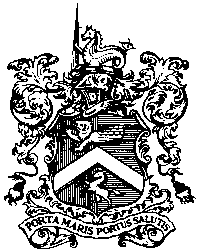 Margate Charter TrusteesDate:	10th July 2023Dear Member,YOU ARE HEREBY SUMMONED to attend an Extraordinary meeting of the CHARTER TRUSTEES OF THE TOWN OF MARGATE on MONDAY 17TH JULY 2023 7.00pm, for the purpose of considering and passing such Resolution or Resolutions as may be deemed necessary or desirable in connection with matters set out in the Agenda below.Ingrid SpencerClerk to the Charter TrusteesA G E N D AIn accordance with The Local Democracy, Economic Development & Construction Act 2009 Chapter 5 ‘Local Freedoms and Honorary Titles’ Para 29 Honorary Titles;Under subsection 7 (7), ‘You are required to consider and resolve, granting the title of Honorary Freeman of Margate on Arnold Schwarzman.’